О внесении изменений и дополнений в постановление администрации Пучежского муниципального района от 24.11.2017г. № 656-пВ соответствии со статьей 179 Бюджетного кодекса Российской Федерации, Федеральным законом от 06.10.2003 № 131-ФЗ «Об общих принципах организации местного самоуправления в Российской Федерации», постановлением Правительства Российской Федерации от 10.02.2017 № 169 «Об утверждении Правил предоставления и распределения субсидий из федерального бюджета бюджетам субъектов Российской Федерации на поддержку государственных программ субъектов Российской Федерации и муниципальных программ формирования современной городской среды»,постановляю:1. Внести в муниципальную программу «Формирование современной городской среды на территории Пучежского городского поселения Пучежского муниципального района Ивановской области на 2018-2024 годы», утвержденной постановлением администрации Пучежского муниципального района от 24.11.2017 № 656-п следующие изменения:1.1 Строку 7 паспорта программы «Объемы ресурсного обеспечения программы» изложить в следующей редакции:1.2 Таблицу 1 пункта 3.Сведения о целевых индикаторах (показателях) реализации программы изложить в следующей редакциих<*> - Значение целевого показателя подлежит уточнению по мере принятия нормативных правовых актов о выделении (распределении) денежных средств из федерального и областного бюджетов, а также по мере формирования программы и подпрограмм на соответствующие годыОтчетные значения целевых индикаторов (показателей) 1- 3 определяются по данным учета Управления городского хозяйства и ЖКХ района администрации Пучежского муниципального района,1.3 Таблицу 2 пункта 5 «Состав и ресурсное обеспечение программы» изложить в следующей редакции:                                                                                                                                       Таблица 2.3. Настоящее постановление разместить на официальном сайте администрации Пучежского муниципального района и опубликовать в «Правовом вестнике» Пучежского муниципального района.4. Настоящее постановление вступает в силу после его официального опубликования.Глава Пучежского муниципального района                                         И. Н. Шипков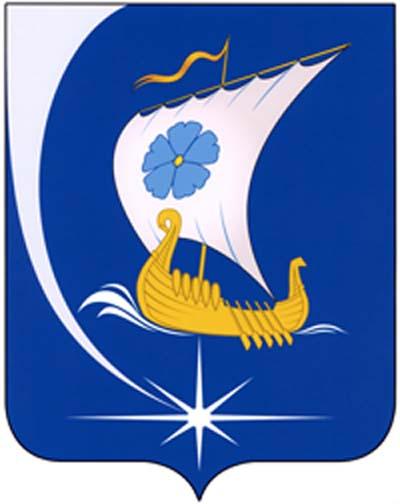 Администрации Пучежского муниципального районаИвановской областиП О С Т А Н О В Л Е Н И Е          от 02.06.2021 г.                                                                                                  №   228 -п г. Пучеж7. Объемы ресурсного обеспечения программыОбщий объем бюджетных ассигнований на реализацию муниципальной программы, - местный бюджет:2018 год – 0,00 руб., 2019 год –0,00 руб.2020 год – 214132,56 руб.2021 год  - 317749,13 руб.2022 год  - 350000,00 руб.2023 год  - 400000,00 руб.2024 год  - 0,00 руб. - областной бюджет:2018 год - 0,00 руб., 2019 год - 0,00 руб.2020 год – 832748,52  руб.2021 год  - 1236050,55 руб.2022 год  - 0,00 руб.2023 год  - 0,00 руб.2024 год  - 0,00 руб.- федеральный бюджет:2018 год - 0,00 руб., 2019 год - 0,00 руб.2020 год -  19800000,00 руб.2021 год  - 19800000,00 руб.2022 год  - 0,00 руб.2023 год  - 0,00 руб.2024 год  - 0,00 руб.- средства граждан, принявших участие в выдвижении проекта2018 год - 0,00 руб., 2019 год - 0,00 руб.2020 год -  25309,95 руб.2021 год  - 41894,05руб.2022 год  - 0,00 руб.2023 год  - 0,00 руб.2024 год  - 0,00 руб. - иные внебюджетные источники2018 год - 0,00 руб., 2019 год - 0,00 руб.2020 год -  0,00 руб.2021 год  - 11300,00руб.2022 год  - 0,00 руб.2023 год  - 0,00 руб.2024 год  - 0,00 руб№Наименование показателя (индикатора)Ед. изм.Значение показателей (индикаторов)Значение показателей (индикаторов)Значение показателей (индикаторов)Значение показателей (индикаторов)Значение показателей (индикаторов)Значение показателей (индикаторов)Значение показателей (индикаторов)20182019202020212022202320241Количество благоустроенных дворовых территорийЕд.00044332Доля благоустроенных дворовых территорий от общего количества дворовых территорий%202020242831343Охват населения благоустроенными дворовыми территориями (доля населения, проживающего в жилом фонде с благоустроенными дворовыми территориями от общей численности населения городского поселения)%43,543,543,546,148,350,451,14Количество благоустроенных муниципальных территорий общего пользованияЕд.00112215Площадь благоустроенных муниципальных территорий общего пользованияГа0,10,11,35,43,4418,3612,666Количество благоустроенных территорий в рамках поддержки местных инициативЕд.0022х<*>х<*>х<*>№ п/пНаименование отдельного мероприятия/ источник финансированияОтветственный исполнительОбъемы финансирования (тыс. руб.)Объемы финансирования (тыс. руб.)Объемы финансирования (тыс. руб.)Объемы финансирования (тыс. руб.)Объемы финансирования (тыс. руб.)Объемы финансирования (тыс. руб.)Объемы финансирования (тыс. руб.)№ п/пНаименование отдельного мероприятия/ источник финансированияОтветственный исполнитель20182019202020212022202320241.Мероприятие «Благоустройство дворовых территорий многоквартирных домов Пучежского городского поселения» в т.ч.Управление городского хозяйства и ЖКХ района администрации Пучежского муниципального района0,000,000,000,000,000,000,001.- бюджет городского поселенияУправление городского хозяйства и ЖКХ района администрации Пучежского муниципального района0,000,000,000,000,000,000,001.- областной бюджетУправление городского хозяйства и ЖКХ района администрации Пучежского муниципального района0,000,000,000,000,000,000,001.- федеральный бюджетУправление городского хозяйства и ЖКХ района администрации Пучежского муниципального района0,000,000,000,000,000,000,002.Мероприятие «Благоустройство общественных территорий Пучежского городского поселения» в т.ч.Управление городского хозяйства и ЖКХ района администрации Пучежского муниципального района0,000,0020010,5263220010,526320,000,000,002.- бюджет городского поселенияУправление городского хозяйства и ЖКХ района администрации Пучежского муниципального района0,000,0010,5263210,526320,000,000,002.- областной бюджетУправление городского хозяйства и ЖКХ района администрации Пучежского муниципального района0,000,00200,0200,00,000,000,002.- федеральный бюджетУправление городского хозяйства и ЖКХ района администрации Пучежского муниципального района0,000,0019800,019800,00,000,000,003Мероприятие "Благоустройство территорий в рамках поддержки местных инициатив", в т.ч.Управление городского хозяйства и ЖКХ района администрации Пучежского муниципального района0,000,00843,664711396,46741350,0400,00,003- бюджет городского поселения Управление городского хозяйства и ЖКХ района администрации Пучежского муниципального района0,000,00185,60624307,22281350,0400,00,003- областной бюджетУправление городского хозяйства и ЖКХ района администрации Пучежского муниципального района0,000,00632,748521036,050550,000,000,003- иные внебюджетные источники Управление городского хозяйства и ЖКХ района администрации Пучежского муниципального района0,000,000,0011,3000,000,000,003- средства граждан, принявших участие в выдвижении проектаУправление городского хозяйства и ЖКХ района администрации Пучежского муниципального района0,000,0025,3099541,894050,000,000,004Иные мероприятия, направленные на эффективную реализацию муниципальной программы «Формирование современной городской среды в Пучежском городском поселении» в т.ч.0,000,0018,00,000,000,000,004- бюджет городского поселения0,000,0018,00,000,000,000,004- областной бюджет0,000,000,000,000,000,000,004- федеральный бюджет0,000,000,000,000,000,000,00ИтогоИтого0,000,0020872,1910321406,99373350,0400,00,00